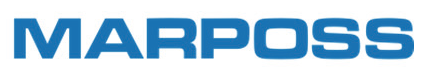 About MarpossFounded in 1952, Marposs is a world leader in measurement, inspection and test technologies. It provides cutting-edge solutions for quality and process control in the shop floor environment recognized for improving quality and productivity while reducing manufacturing costs. Offerings include solutions for precision measurement of mechanical components before, during and after the manufacturing process; process control and machine tool condition monitoring; leak testing for all industrial sectors; and automatic assembly and quality control lines. Since its inception, Marposs has been a vital supplier to the auto, truck and off-road vehicle manufacturing industry, supplying gauges and other apparatus for measurement and inspection of engine and transmission components. Marposs believes there is only one way to advance and improve competitiveness - by continual investment. Since 2000, the company has made 29 acquisitions, each aimed at adding the technologies for ensuring quality of the manufacturing process to its portfolio of solutions. With the transition to electromobility, traditional product lines have been integrated with new technologies to provide a mixture of measurement, inspection and testing solutions that ensure monitoring across the production process of critical electric vehicle componentry, ranging from batteries to fuel cells and electric motors to complete Electric Drive Units. Marposs offers solutions for battery leak testing, electrical functional testing, geometric and thickness precision gauging, automated assembly and process control lines.
The North American headquarters in Auburn Hills, Michigan, home to over 130 employees, is one of the 79 offices located in over 20 countries. The company’s parent, Marposs S.p.A. in Bologna, Italy, employs over 2,600 people in major manufacturing, sales and service centers around the globe. With decades of knowledge, Marposs’ expertise allows customers to achieve their goals for product quality, efficiency, flexibility, productivity, reliability, and maintainability of the manufacturing process.For a more comprehensive background on the company, visit Marposs Group - Our Brands